Администрация города Березники Пермского краяУправление образования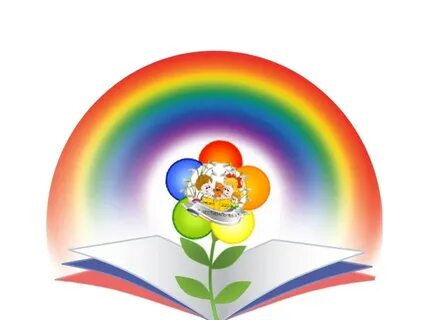 Муниципальное автономное дошкольное образовательное учреждение «Детский сад №38» Кружковая работапо нравственно-патриотическому воспитанию с детьми (средний дошкольный возраст)«Березниковские юннаты»«Берюнники»Руководители: Жданова Светлана ЮрьевнаВоспитатель высшей квалификационной категорииОнянова Екатерина Николаевна Воспитатель высшей квалификационной категорииБерезники, 2022Программа составлена на основе:  Знакомство детей с русским народным творчеством: Конспекты занятий и сценарии календарно- обрядных праздников: Методическое пособие для педагогов дошкольных образовательныз учреждений / Авт.- сост. Л.С.Куприна, Т.А. Бударина, О.А. Маркеева и др.- 3-е изд. Перераб. И дополн. – СПб: «Детстсво – ПРЕСС», 2-18. – 400 с,Учебной программы по краеведению для детей 5 – 7 лет «Березники, мои Березники»/ А. В.  Гилева, О. В Репина, Л. Г. Попова; СГПИ (филиал) ФГБОУ ВО «ПГНИУ». – Соликамск: СГПИ, 2017. – 124 с.Нравственно-патриотическое воспитание детей дошкольного возраста. Планирование и конспекты занятий. Методическое пособие для педагогов. – СПб.: «ООО ИЗДАТЕЛЬСТВО «ДЕТСТВО – ПРЕСС», 2015. – 192с.Приобщение детей к истокам русской народной культуры: Программа. Учебно- методическое пособие, - 2-е изд., перераб. И доп. – СПб: Детство- Пресс, 2018. – 304 с.. Особенности программы.Курс рассчитан на 1 год обучения.Работа проводится вне занятий во вторую половину дня.Длительность занятий — 20 минутКатегория обучаемых: 4 - 5 лет (средний дошкольный возраст)Актуальность. Идея воспитания патриотизма и гражданственности, приобретая все большее общественное значение, становиться задачей государственной важности. Воспитания гражданственности и любви к Родине, окружающей природе, семье определены Законом РФ «Об образовании», Федеральным государственным стандартом дошкольного образования, Государственной программой патриотического воспитания граждан РФ на 2016 – 2020 годы. Нравственно-патриотическое воспитание - это систематическая и целенаправленная деятельность органов государственной власти и организаций по формированию у граждан высокого патриотического сознания, чувства верности своему Отечеству, готовности к выполнению гражданского долга и конституционных обязанностей по защите интересов Родины.Для современного человека стало актуальным восстановление культурно-исторических связей с родным краем, своей малой родиной.Начинать этот процесс надо с детства, с самого доступного для детей – личности самого ребенка, жизни его семьи, знакомясь с биографией своих родителей, бабушек, дети начинают понимать связь времен, преемственность поколений, начинают понимать свою причастность к историческим событиям.Очень важно с юных лет прививать навыки бережного отношения к природе родного края, к культурно-историческому наследию предков. Воспитание патриотических чувств следует проводить через осознание ребенком причастности ко всем процессам, происходящим в родном крае, через выбор активной жизненной позиции, через осознание своей значимости, неповторимости.Быть гражданином, патриотом - это непременно быть интернационалистом. Поэтому воспитание любви к своему отечеству, гордости за свою страну, должно сочетаться с формированием доброжелательного отношения к культуре других народов, к каждому человеку в отдельности, независимо от цвета кожи и вероисповедания.Цель: Формирование у детей дошкольного возраста патриотические отношения и чувства к своей семье, городу Березники, к родной природе, культуре на основе исторических и природных особенностей Пермского края. Воспитание собственного достоинства как представителя своего народа, уважения к прошлому, настоящему, будущему родного края толерантного отношения к представителям других национальностей.Задачи:Формирование у дошкольников нравственных качеств личности через ознакомление с родным городом Березники.Формирование гражданской позиции и патриотических чувств к прошлому, настоящему и будущему, Пермского края, чувства гордости за свою Родину.Воспитание у ребенка любви и привязанности к своей семье, родному дому, земле, где он родился.Воспитание любви и уважения к своему народу, его обычаям, традициям.Формирование основ экологической культуры, гуманного отношения ко всему живому.Формирование художественного вкуса и любви к прекрасному, развитие творческих способностей.Воспитание у дошкольников чувств уважения и заботы к Защитникам Отечества.Воспитание здорового образа жизни.Воспитание чувства уважения к профессиям и труду взрослых.Педагогические принципы программы.Доступность: Принцип доступности предполагает соотнесение содержания, характера и объема учебного материала с уровнем развития, подготовленности детей.Непрерывность: На нынешнем этапе образование призвано сформировать у подрастающего поколения устойчивый интерес к постоянному пополнению своего интеллектуального багажа и совершенствованию нравственных чувств.Научность: Одним из важных принципов программы является ее научность, на основе сведений об истории и культуре родного города и края.Системность: Принцип системного подхода, который предполагает анализ взаимодействия различных направлений патриотического воспитания, этот принцип реализуется в процессе взаимосвязанного формирования представлений ребенка о патриотических чувствах в разных видах деятельности и действенного отношения к окружающему миру.Преемственность: патриотическое воспитание дошкольников продолжается в начальной школе.Культуросообразность: Этот принцип выстраивает содержание программы как последовательное усвоение и выработке на этой основе ценностных ориентаций.Структура программыПрограммой определена последовательность решения комплекса поставленных задач, она определяется по блокам.1 блок «Вместе дружная семья» (семья, детский сад).2 блок «Город, в котором я живу».3 блок «Родной край».4 блок «Лето в городе».1 блок «Вместе дружная семья».Семья и детский сад – первый коллектив ребенка и в нем он должен чувствовать себя равноправным членом, вносящим каждый день свою, пусть скромную, лепту в семейное дело. В этом разделе дети знакомятся с историей своей семьи, рассказывают где родились и жили дедушка и бабушка ребенка, их прадеды, кем работали, какие у них были увлечения, какие трудности им пришлось испытать.Цель: Воспитание любви и уважения к семье, родным и близким людям.Задачи:Познакомить с понятием «семья». Учить детей называть членов семьи; внушать детям чувство гордости за свою семью; прививать уважительное, заботливое отношение к пожилым родственникам. Формировать интерес к своей родословной.Вызывать у детей желание посещать детский сад, встречаться с друзьями.Воспитывать у детей уважение к сотрудникам детского сада, бережное отношение к труду взрослых, желание оказывать посильную помощь.Познакомить детей с историей детского сада.2 блок «Город, в котором я живу». Цель: Воспитание бережного отношения к малой Родине через ее познание. Формирование представления детей о географических особенностях их малой Родины. Задачи: Формировать представления детей о географических, климатических, социально- экономических особенностях малой Родины, символике родного края.Расширять представления о природных богатствах нашей земли, в особенности города: растительном и животном мире; полезных ископаемых.Воспитывать любовь к природе родного края и чувства сопричастности к ее сбережению. Формировать представление об исторических корнях города.Расширять представления о достопримечательностях, социально- экономической значимости города.Воспитывать уважение к людям первопроходцам, героям труда, Великой Отечественной Войны, защитникам Отечества.Содержание материала по разделу раскрывает темы: местоположения города, климат, природа и полезные ископаемые, символика родного края.Дать элементарные представления об истории, первопроходцах, героях труда и Великой Отечественной Войны, о защитниках Отечества, достопримечательностях города, социально- экономической значимости города.3 блок «Родной край».Цель: Дать представление дошкольникам о народах, живущих в Пермском крае и культуре, которую они предоставляют.Задачи:Формировать представление об основных профессиях жителей города.Вызывать интерес к жизни людей разных национальностей и коренных народов округа, их жизни, быту, культуре, языку, традициям.Воспитывать интерес и желание как можно больше узнать о своей малой Родине.4 блок «Лето в городе».Цель: Создание условий для формирования у дошкольников гражданской позиции, патриотических чувств и любви к прошлому, настоящему и будущему, к родному краю и стране на основе изучения традиций, литературы, культурного наследия.Задачи:Формировать толерантность, чувства уважения к другим народам, их традициям;Знакомить с народным творчеством;Расширять представления о родном городе, районе.Воспитывать у ребенка любовь и привязанность к своей семье, дому, детскому саду, улице, городу.Ожидаемый результат реализации программыНаличие у детей знаний об истории возникновения города Березники, его достопримечательностях, природных богатствах, социально-экономической значимости, символике Пермского края; возникновение стойкого интереса к прошлому, настоящему и будущему города Березники чувства ответственности, гордости, любви и патриотизма. Привлечение семьи к патриотическому воспитанию детей.Дети должны знать:4-5 летС удовольствием рассказывать о семье, семейном быте, традициях; активно участвовать в мероприятиях, готовящихся в группе, в ДОУ, в частности, направленных на что, чтобы порадовать взрослых, детей.Уметь рассказывать о желании приобрести в будущем определенную профессию (стать военным, пожарным, милиционером и т. д.)Участвовать в наблюдениях за растениями, животными, птицами, рыбами и посильном труде по уходу за ними; делиться своими познаниями о живом и не живом: не рвать, не ломать растения, бережно относиться к живым существам, не вредить им.Тематическое планирование.Средняя группа (4-5 лет)	Взаимодействие с семьями воспитанников.       В рамках реализации Программы большое значение придается взаимодействию с родителями (законными представителями), которое строится по следующим принципам: доверительность отношений, помощь родителям в самообразовании, личная заинтересованность родителей и организация продуктивного общения всех участников педагогического процесса (педагоги, дети, родители).Прикосновение к истории своей семьи вызывает у ребенка сильные эмоции, заставляет сопереживать, внимательно относиться к памяти прошлого, к своим историческим корням. Взаимодействие с родителями по данному вопросу способствует бережному отношению к традициям, сохранению вертикальных семейных связей.       Эта работа актуальна и трудна, требует большого такта и терпения, так как в молодых семьях вопросы воспитания патриотизма, гражданственности не считаются важными и, зачастую, вызывают лишь недоумение.    Необходимо донести до родителей, что находясь в условиях города  необходимо замечать красоту родной природы и предъявлять ее сыну/дочери. Организовывать активный отдых семьи в природе, ориентировать ребенка на природу как ценность; формировать у сына/дочери навыки безопасного для здоровья поведения во время отдыха. Обращать внимание ребенка на следы положительного и отрицательного отношения людей к природе. Высказывать свои оценочные суждения по результатам таких наблюдений. Привлекать ребенка к обсуждению эколого-краеведческих проблем родного края, города, области; воспитывать чувство сопереживания происходящему в природе. Показывать примеры природоохранной деятельности. Активно привлекать сына/дочь к труду в природе (в том числе и к труду всей семьей). Включаться в совместные с ребенком проекты по изучению природного наследия родного края; формировать умения ребенка пользоваться энциклопедической литературой.    Побуждать ребенка в домашних условиях изображать доступными ему средствами выразительности то, что для него интересно и эмоционально значимо. Создавать условия для работы с различными материалами, приобщая дошкольников к ремеслу и рукоделию.    Устраивать семейные выставки, выставки работ ребенка, приглашая родных и знакомых оценить семейное (а также детское) творчество. Закреплять у ребенка позицию созидателя, способствовать развитию его самовыражения, формировать чувство гордости и удовлетворения результатами своего труда.    Вместе с сыном/дочерью выполнять посвященные изобразительному искусству родного края задания, предложенные педагогами в семейных календарях (и/или в альбомах по изобразительной деятельности)Формы взаимодействия с семьями анкетирование и тестирование родителей с целью выявления ошибок и коррекции процесса нравственно-патриотического воспитания в семье;индивидуальные консультации; беседы с родителями; наглядные виды работы: информационные стенды для родителей, передвижные библиотечки, выставки детских работ, дидактических игр, литературы;создание в группе тематических выставок при участии родителей: «Дары природы», «История вещей», «Родной край», «Любимый город», «Профессии наших родителей», «Транспорт» и др.;совместная работа родителей с ребёнком над созданием семейных альбомов «Моя семья», «Моя родословная»,   «Как мы отдыхаем» и др.;создание тематических выставок детских книг при участии семьи.родительские собрания на духовно-нравственные и нравственно – патриотические темы;выставки продуктов детской и детско-взрослой деятельности (рисунки, поделки, рассказы, проекты и т.п.);совместные досуги и мероприятия на основе партнёрской деятельности родителей и педагогов;организация совместных с родителями прогулок и экскурсий по городу и его окрестностям, создание тематических альбомов;организация праздников, досугов, литературных и музыкальных вечеров с привлечением родителей.	Материально-техническое обеспечение реализации Программы.Для реализации Программы в дошкольном учреждении создана соответствующая предметно- пространственная развивающая среда.	 Организация предметно-пространственной развивающей среды.         	 Неоспоримое значение правильно организационной предметно-развивающей среды для жизни и развития дошкольников.  В каждой группе оформлены зоны нравственно-патриотического воспитания, где дети в условиях ежедневного свободного доступа пополнить знания о родном крае, городе, стране.	Проектирование образовательного процесса в рамках Программы.Программа рассчитана на год и предназначена для работы с детьми среднего возраста  один раз в неделю во вторую половину дня продолжительностью 20 минут. Общее количество занятий в год – 35.РасписаниеТрадиционные мероприятия в рамках Программы.Кадровое обеспечение Программы.         Работу по реализации программы по нравственно-патриотическому воспитанию осуществляют воспитатели и музыкальные руководители.Педагогическая диагностика в рамках Программы.Педагогическая диагностика в рамках кружка  педагогами 2 раза в год  в начале и конце учебного года,  используются  определенные формы: наблюдение, беседа, продукты детского творчества.Диагностика сопряжена с обязательной фиксацией получаемых результатов. Результаты заносятся в таблицу: 1балл - навык не сформирован, 2 балла – навык сформирован частично, 3 балла - навык сформирован.Анализ результатов учитывается воспитателями в дальнейшей работе.Конспект интегрированного занятия по ФЦКМ «Мы разные, но мы едины!» ко Дню народного единства (4 ноября) в средней группе.Цель:Познакомить детей с всероссийским праздником и его историей, Днем всенародного единства - 4 ноября.Задачи:Расширить представление детей о России, её территории, народах её населяющих. Воспитывать патриотические чувства к своей Родине и уважение к различным национальностям России. Продолжать воспитывать дружеские взаимоотношения при выполнении коллективной работы.Предварительная работа:Чтение стихов о Родине. Беседы о нашей Родине, её защитниках. Просмотр тематических папок "Моя Родина", «Березники, мои Березники», «Столица Пермского края - Пермь», «Столица Российской федерации – Москва», выставка «Хоровод дружбы».Оборудование к занятию:Глобус, географическая карта, символика России, Березников, Перми – (флаг, герб, гимн), куклы в национальных костюмах Пермского края, фарфоровые куклы «Народы России», Бумажные куклы «Мальчик» и «Девочка», черно- белые заготовки бумажных русских народных костюмов для кукол.Интеграция образовательных областей:Познание, речевое развитие, художественно - эстетическое развитие, социально - коммуникативное развитие.Ход:Воспитатель (Приветствует детей и обращает внимание на карту России, читает стихотворение):Дети раз отца спросили:-Все ли русские в России?-Как сказать вам малыши?Вот соседи-чуваши,Кум-еврей наполовину,Дядя - славный армянин,Прадед тёти крёстной НиныНастоящий был грузин.Все мы разные, так, что же?Все мы - люди, мы - похожи!Будем жить в единстве дружном,Кровь друг друга лить не нужно!Дети, а какие праздники вы знаете? Назовите их.Дети: - 8 Марта, Новый год, День защитника Отечества, день матери.Воспитатель: - Ребята, а ещё в России есть государственный праздник, его название - День народного единства. Отмечается он 4 ноября и считается выходным днём. Россия - великая страна и в ней проживает много людей разных национальностей (воспитатель обращает внимание детей на карту России, где изображены люди в национальных костюмах). На территории России очень много лесов, полей, морей, рек, озёр, гор и равнин. Россия очень богатая страна, и очень часто на нее нападали враги, которые хотели завладеть её просторами и богатствами. Русским воинам не раз приходилось сражаться с захватчиками. В Москве на Красной площади, в честь объединения всех народов и земель России, в честь победы над врагами, установлен памятник князю Дмитрию Пожарскому и простому воину Кузьме Минину (демонстрация фото)Физкультминутка "Наша Родина":Нет на свете Родины красивей –(шагают на месте)Боевой страны богатырей.(изображают «богатырей»)Вот она, по имени Россия,От морей простёрлась до морей.(шагают на месте и широко разводят руки)А. Прокофьев(Воспитатель показывает изображение герба и флага России)Герб РоссииУ России величавый,На гербе орёл двуглавый,Чтоб на запад и востокОн смотреть бы сразу мог.Сильный, мудрый он и гордый.Он – России дух свободный.(В. Степанов)Флаг РоссииБелый цвет – берёзка,Синий – неба цвет.Красная полоска –Солнечный рассвет.(В. Степанов)Дидактическая игра "Найди флаг".Воспитатель: - Ребята, а кто мне поможет вспомнить пословицы и поговорки о Родине. (Дети поочерёдно называют)Береги землю родимую, как мать любимую.Своя хатка — родная матка.В своем дому и стены помогают.Родная земля — матушка, чужая сторона — мачеха.За морем теплее, а у нас светлее.Тот герой, кто за Родину горой.Родная сторона — мать, чужая — мачеха.Жить — родине служить.Одна мать родна, и Родина одна.Воспитатель: - Я предлагаю вам ребята, совершить экскурсию в нашу выставку «Хоровод дружбы» (куклы в национальных костюмах Пермского края, фарфоровые куклы «Народы России») и познакомиться с различными народностями и их национальными костюмами.Воспитатель: А теперь, дети, предлагаю вам раскрасить национальный русский костюм и нарядить своих бумажных кукол.Работа за столами.Итог занятия:Ребята, мы сегодня познакомились с историей праздника Дня народного единства. Узнали, что в нашей стране, в России, проживает в мире и согласии много разных народностей. Все народы живут в нашей стране в мире и согласии, уважают друг друга. В единстве наша сила!месяцблок№ТемаСодержание РППСРабота с родителямиСентябрь «Вместе дружная семья».1«Моя Маленькая и большая семья»Закреплять у детей представление о членах семьи, родственных отношениях в семье; развивать диалогическую речь; воспитывать у детей чувство гордости и любви; развивать интерес к семейным традициям.«Семейный альбом», Д/игры: «Взрослые и дети», «Моя семья». Мастер – класс «Театр своими руками»Сентябрь «Вместе дружная семья».2«Приглашаем в гости к нам» Игра упражнение «Вежливое обращение к гостям»Картотека с потешками, пословицами о семье. Мастер – класс «Театр своими руками»Сентябрь «Вместе дружная семья».3 «Теремок»Разыгрывание представления по мотивам русской народной сказки «Теремок». Исполнение русской народной песни. Проведение русской народной игры «Заинька»Театр на палочках, на прищепках, магнитный театр Мастер – класс «Театр своими руками»Сентябрь «Вместе дружная семья».4«Что такое домашние дела?»Расширение представлений детей о семье, об обязанностях членов семьи, прививать любовь к родным людям.Выставка детских работ «Большая семья», «Моя семья» Мастер – класс «Театр своими руками»Октябрь«Вместе дружная семья».1«Семейные традиции, обычаи, ритуалы»Формировать представление детей о семейный ценностях, понимание необходимости соблюдать добрые традиции, объединяющие семью, познакомить с понятием «семейный праздник», развивать творческое мышление, воображение, память, активизировать словарь по теме «Семья».  Воспитывать  любовь и уважение к своей семье, , заботливое отношение к членам своей семьи, интерес к собственной родословной..Семейная символикаС/р игра «Семья», «Хозяюшка»,Буклет «Как составить родословное или семейное дерево своей семьи»Октябрь«Вместе дружная семья».2 «Семейный девиз»Воспитание любви к своим родным, создание благоприятной эмоциональной атмосферы.Альбом «Моя семья»Буклет «Как составить родословное или семейное дерево своей семьи»Октябрь«Вместе дружная семья».3«Русский национальный костюм»Формировать уважение к русским традициям, к человеку - труженику, поддерживать интерес к национальной одежде. Знакомить с русской старинной одеждой.Альбом «Русский национальный костюм»Буклет «Как составить родословное или семейное дерево своей семьи»Октябрь«Вместе дружная семья».4«В русской избе»Закрепить с детьми знания о жилище русского человека в старину. Закрепить представления воспитанников об обстановке в русской избе, утвари и мебели. Вызвать интерес к русским традициям, гостеприимству.Макет «Русская изба»Атрибуты с/р игре «Семья»Буклет «Как составить родословное или семейное дерево своей семьи»Ноябрь«Вместе дружная семья».1«Мы разные, но мы едины!» Формировать у детей понятие о том, что люди не похожи на друг друга, но они все равны.Воспитывать у детей уважение и терпимость к людям, независимо от их социального происхождения, внешнего облика, физических недостатков. Д/игра «Семья», выставка «Хоровод Дружбы», выставка рисунков «Мы едины»Беседа «Вежливые слова», «Как у вас дома?»Кормушки для птиц и как их сделать»                               Ноябрь«Вместе дружная семья».2 «Мамочка моя, любимая»Раскрыть детям многообразный образ мамы – труженицы, воспитать любовь и уважение к своим мамам, доброе, заботливое отношение к женщинам, стремление помогать им.Альбом по рисованию «Цветы для мамы», «Красивый букет»С/р игра «Семья», «Хозяюшка», «Парикмахерская»Беседа «Вежливые слова», «Как у вас дома?»Кормушки для птиц и как их сделать»                               Ноябрь«Вместе дружная семья».3«Правила по которым мы живем!»Приобщать детей к коммуникативному общению и нравственным нормам: умение общаться с детьми разного возраста, использовать вежливые формы общения, установить контакт с помощью вербальных и невербальных (мимика, пантомимика) средств, тактично. Развивать умение общаться с просьбами, вопросами, просить помощи и оказывать ее другим, проявить чувство собственного достоинства. Воспитывать любовь к окружающим людям. С/р игра «Ремонтируем мебель»Д/игра «Правильно или нет»Театр «Защити слабого»Чтение худ. Литературы «Дядя Степа» С. Михалков, «Тараканище» К. И. ЧуковскийБеседа «Вежливые слова», «Как у вас дома?»Кормушки для птиц и как их сделать»                               Ноябрь«Вместе дружная семья».4Литературная викторина «Путешествие в мир сказок» Закрепить и систематизировать в игровой форме знания детей о произведениях детских писателей.Лит. Гостиная «Гуси- лебеди», «Теремок», «Заюшкина избушка», «Маша и медведь», А Толстой «Золотой ключик»Беседа «Вежливые слова», «Как у вас дома?»Кормушки для птиц и как их сделать»                               Декабрь «Город, в котором я живу»1«Домашний адрес»Закрепить знания об адресе (название города, улицы, номер дома, квартиры); дифференцировать понятие домашний адрес и адрес детского сада; воспитывать у детей желание приходить на помощь людям; развивать мышление.Формировать у детей чувство любви и уважения к своему родному городу Березники.Фотоальбом «Березники мои Березники», Д/игра «Кто где живет», Детский путеводитель «Маленькими шагами по большому городу»Консультация «ПДД и ребенок»Консультация: "Наши привычки – привычки наших детей" Семейная ассамблея: "Трудовое воспитание  в семье и ДОУ и его влияние на воспитание детей"                                                     Декабрь «Город, в котором я живу»2Город, транспорт, пешеходОзнакомить детей с движением транспорта и пешеходов; - продолжать формировать знания правил перехода улицы по светофору, развивать ориентировку в пространстве, умение действовать по сигналу дать представление о том, как важно учить правильно ходить по городу; - развивать мышление, зрительное восприятие, мелкую моторику рук - развивать связную речь - воспитывать потребность в соблюдении правил дорожного движения -воспитывать у детей дружеское взаимопонимание.Фотоальбом «Улицы города Березники», макет «Улицы город Березники», знаки дорожного движения,Детский путеводитель «Маленькими шагами по большому городу»Консультация «ПДД и ребенок»Консультация: "Наши привычки – привычки наших детей" Семейная ассамблея: "Трудовое воспитание  в семье и ДОУ и его влияние на воспитание детей"                                                     Декабрь «Город, в котором я живу»3 «Герб и флаг Березников»(символика)Формировать у детей интерес к своей малой родине, улицам, жилым домам, закреплять знания домашнего адреса. Воспитывать в детях дружелюбное  отношение друг к другу, желание играть вместе, общаться, дружить, развивать коммуникативные навыки.Символика города Березники, Книжки- раскраски «Герб Березник», Детский путеводитель «Маленькими шагами по большому городу»Консультация «ПДД и ребенок»Консультация: "Наши привычки – привычки наших детей" Семейная ассамблея: "Трудовое воспитание  в семье и ДОУ и его влияние на воспитание детей"                                                     Декабрь «Город, в котором я живу»4«Новогодние игрушки», «От куда елка к нам пришла?»Познакомить детей с историей Новогоднего праздника, с традициями украшения новогодней елочки. Воспитать в детях любовь к природе.Развивать память, внимание, речь, фантазию, умение в определенной логической последовательности излагать свои мысли.Мини- музей «Новогодняя игрушка»Консультация «ПДД и ребенок»Консультация: "Наши привычки – привычки наших детей" Семейная ассамблея: "Трудовое воспитание  в семье и ДОУ и его влияние на воспитание детей"                                                     Январь «Город, в котором я живу»1«Новогодние праздники, Рождество»Средствами эстетического воспитания побуждать детей радоваться новогодним праздникам, восхищаться нарядной елкой, воспитывать желание дарить подарки своим близким.Фотоальбом «Елочка краса», «Дед Мороз – красный нос», «Рождество», «Сказочные герои».Мастер – класс «Кукла стригушка», Беседа «Куклы наших предков»Беседы: «Как отвечать на детские вопросы об окружающем мире»                                                                             Родительское собрание:  «Воспитание у детей дошкольников любви и бережного отношения к природе.                                                                                                        Январь «Город, в котором я живу»2«Русский народный костюм», «Русские народные игры».Создание условий для формирования целостного представления детей о культуре и традициях русского народа.Атрибуты для игры С/игры «Дом»(Кафтан, сарафан)Русские народные игрушки Мастер – класс «Кукла стригушка», Беседа «Куклы наших предков»Беседы: «Как отвечать на детские вопросы об окружающем мире»                                                                             Родительское собрание:  «Воспитание у детей дошкольников любви и бережного отношения к природе.                                                                                                        Январь «Город, в котором я живу»3«Места отдыха в родном городе Березники»Создание условий для формирования интереса к истории города.Формировать ценностное отношение к архитектуре и истории родного города.Воспитывать патриотизм и чувство гордости за свой край, стремление ценить, хранить приумножать его историю и традиции.Картины «Улицы города Березники»,Детский путеводитель «Маленькими шагами по большому городу»Мастер – класс «Кукла стригушка», Беседа «Куклы наших предков»Беседы: «Как отвечать на детские вопросы об окружающем мире»                                                                             Родительское собрание:  «Воспитание у детей дошкольников любви и бережного отношения к природе.                                                                                                        Январь «Город, в котором я живу»4«Природа нашего города Березники»Приобщение дошкольников к истории культуре родного города, его достопримечательностей.Воспитывать любовь и уважение к родному городу, расширять представление о родном городе, желание больше знать о его достопримечательностях, о растительном и животном мире.Д/игра «С какого дерева листок»Мастер – класс «Кукла стригушка», Беседа «Куклы наших предков»Беседы: «Как отвечать на детские вопросы об окружающем мире»                                                                             Родительское собрание:  «Воспитание у детей дошкольников любви и бережного отношения к природе.                                                                                                        Февраль «Город, в котором я живу»1«Наша Родина – Россия»Развивать у детей чувство патриотизма и любви к своей Родине. Формировать у детей представление о России, как о родной стране, уважительное отношение к государственным символам, гражданско-патриотические чувства.Символика РоссииКонсультация «Русский фольклор для детей среднего возраста»Консультация«Социально - коммуникативное развитие детей  4-5 лет».Рекомендации" Растим будущего мужчину"                                                                                           Февраль «Город, в котором я живу»2«Русские богатыри»Формировать нравственно – патриотическое представление в образе русского богатыре как о героическом русском воине.Д/игра «Богатыри русские»Консультация «Русский фольклор для детей среднего возраста»Консультация«Социально - коммуникативное развитие детей  4-5 лет».Рекомендации" Растим будущего мужчину"                                                                                           Февраль «Город, в котором я живу»3Военно- спортивная игра «Будущие защитники» Формировать патриотические чувства, воспитывать любовь и уважение к защитникам РодиныАтрибуты для игрыКонсультация «Русский фольклор для детей среднего возраста»Консультация«Социально - коммуникативное развитие детей  4-5 лет».Рекомендации" Растим будущего мужчину"                                                                                           Февраль «Город, в котором я живу»4Достопримечательности города БерезникиПробудить интерес к истории родного города, используя различные средства (беседа, рисование, музыка, чтение стихов).Расширять знания об основании города, памятниках, названиях улиц, музее, природе родного края.Фотоальбомы «Достопримечательности города Березники»Детский путеводитель «Маленькими шагами по большому городу»Консультация «Русский фольклор для детей среднего возраста»Консультация«Социально - коммуникативное развитие детей  4-5 лет».Рекомендации" Растим будущего мужчину"                                                                                           Март 1«Весна в любимом городе Березники»Способствовать обобщению представлений о весне как времени года, о жизни животных, птиц, о погодных условиях в весеннее время. Продолжать знакомить детей с фольклорными произведениями о весне (загадки, пословицы). развивать логическое мышление, разговорную речь: обогащать и активизировать словарный запас, развивать коммуникативные навыки. Воспитывать у детей отзывчивость к празднику мам 8 марта.Видео фильм «Весна в любимом городе»Выставка «Изба от А до Я»Консультация: «Роль дидактических  игр на познавательное развитие »                                                                                                                                                Фото- конкурс: "Я и мой питомец"                                                                             Март 2«Наша мама лучше всех»Развитие у детей доброго, уважительного, внимательного отношения к родителям.Формировать представления детей о труде и профессиях своих мам.Развивать желание оказывать посильную помощь маме, заботиться и доставлять радость своими поступками и действиями.Воспитывать любовь и уважение к самому близкому человеку – маме.Формировать представление детей, что мама лучшей друг, маме можно доверить все свои мысли, мама самый близкий и любимый человек на свете.Плакат «Букет для мамы»Выставка «Изба от А до Я»Консультация: «Роль дидактических  игр на познавательное развитие »                                                                                                                                                Фото- конкурс: "Я и мой питомец"                                                                             Март 3«Традиция и быт народов Пермского края» Приобщение детей к культурным ценностям, и народным традициям Пермского края, объединить усилия семьи и ДОУ по вопросам формирования у детей нравственно-патриотических чувств и толерантности к людям других национальностей.Дать представление о некоторых видах ремесла на Урале.Воспитание у детей патриотических чувств, любви к родной природе, уважение к традициям Урала, к родному городу, к родному дому.Плакат (коллективное рисование) «Мой город», С/р игра «Профессии»Выставка «Изба от А до Я»Консультация: «Роль дидактических  игр на познавательное развитие »                                                                                                                                                Фото- конкурс: "Я и мой питомец"                                                                             Март 4 ИКТ «Фауна Пермского края»Закрепить знания детей о животном мире Пермского края: зверях, рыбах, птицах и насекомых;развивать речь детей, развивать навыки учебной деятельности;воспитывать бережное отношение к природе.Раскраски «Животные Пермского края», Альбом «Красная книга Пермского края»Выставка «Изба от А до Я»Консультация: «Роль дидактических  игр на познавательное развитие »                                                                                                                                                Фото- конкурс: "Я и мой питомец"                                                                             Апрель 1«Родная страна. Космос»Дать детям сведения о космосе, Луне, звездах, солнце.Воспитывать любовь к родной странеБеседа: «Что такое космос» Сюжетно-ролевая игра: «Летим в полет»Консультация: "Художественно - эстетическое развитие детей 4-5 лет                           Беседа: «Книги, которые вы читаете дома детям».                                                                                      Рекомендации: "Правила общения с птицами".             Апрель 2ИКТ «Флора Пермского края»Формирование экологической культуры дошкольников.Развивать наблюдательность, навыки самостоятельной исследовательской деятельности при изучении отдельных видов растений Пермского края и художественно-творческие способности у детей. Воспитывать бережное отношение к природе.Раскраски «Животные Пермского края», Альбом «Красная книга Пермского края»Консультация: "Художественно - эстетическое развитие детей 4-5 лет                           Беседа: «Книги, которые вы читаете дома детям».                                                                                      Рекомендации: "Правила общения с птицами".             Апрель 3«В гости к деду ПРИРОДОВЕДУ» -экологическая топа весной.Уточнить представление детей о внешнем виде диких животных, их жизнедеятельности в зимнее время года.Дать элементарное представление о взаимосвязи человека и природыРасширить представления детей о сезонных изменениях в природе.Воспитывать чувство доброты, сопереживания трудностям животных в зимнее время года, вызвать глубокий эмоциональный отклик за судьбу лесных жителей в суровое зимнее время года.Воспитывать бережное отношению к обитателям живой природы.Произведение Чайковского П. И. «Времена года» часть «Зима», презентация «Зима в лесу», листы с рисунками диких животных для самостоятельной изодеятельностиКонсультация: "Художественно - эстетическое развитие детей 4-5 лет                           Беседа: «Книги, которые вы читаете дома детям».                                                                                      Рекомендации: "Правила общения с птицами".             Апрель 4Акция «Природа просит помощи»Приобщать детей к миру природы, к пониманию ее универсальной ценности в жизни каждого человека, своей причастности к сбережению и защите природных обитателей, живущих рядом с нами в одном земном доме.Рисунки детей "Природа просит защиты", дидактические материалы (загадки, натуральные объекты, таблицы).Консультация: "Художественно - эстетическое развитие детей 4-5 лет                           Беседа: «Книги, которые вы читаете дома детям».                                                                                      Рекомендации: "Правила общения с птицами".             Май 1«Добрые слова воинам»Расширять и уточнять представление детей о празднике «День Победы»; воспитывать уважение к памяти павших воинам.Разрезные картинки, пазлы на тему «Защитники отечества», д/игра «Защитники»Консультация: "Нравственно -патриотическое воспитание подрастающего поколения"                                                                                                                           Это интересно знать:" Влияние природы на познавательное развитие детей"                                                                                                                     Конкурс чтецов:  День Победы                                                                                                  Май 2«Пермь – столица Пермского края»Формирование нравственно-патриотических чувств дошкольников в процессе изучения исторической культуры.Обобщить и систематизировать знание детей о России.Формировать уважительное отношение к государственным символам.Фотоальбомы «Достопримечательности города Пермь»Детский путеводитель «Маленькими шагами по большому городу»Консультация: "Нравственно -патриотическое воспитание подрастающего поколения"                                                                                                                           Это интересно знать:" Влияние природы на познавательное развитие детей"                                                                                                                     Конкурс чтецов:  День Победы                                                                                                  Май 3Интеллектуальная игра «Мы патриоты»Воспитание любви и гордости за свою Родину.Закрепить знания детей о государственной символике России.Продолжать формировать знания детей о народно- прикладном искусстве.Развивать связную речь детей. Продолжать формировать умение отвечать на вопросы воспитателя распространенными предложениями.Развивать умение выразительно читать стихи о Родине.Воспитывать у детей чувства дружбы и патриотизма, культуру речевого общения, доброжелательность, умение выслушивать товарища.Символика Березников, Пермского края, России. Карта Российской федерации, ГлобусКонсультация: "Нравственно -патриотическое воспитание подрастающего поколения"                                                                                                                           Это интересно знать:" Влияние природы на познавательное развитие детей"                                                                                                                     Конкурс чтецов:  День Победы                                                                                                  Май 4 «Мой город будущего»Систематизировать представления о родном городе Березники. Закреплять знания детей о достопримечательностях города; расширять представление о своём городе Березники.Макет «Город Березники», Улочки Березников.Консультация: "Нравственно -патриотическое воспитание подрастающего поколения"                                                                                                                           Это интересно знать:" Влияние природы на познавательное развитие детей"                                                                                                                     Конкурс чтецов:  День Победы                                                                                                  Июнь «Лето в городе»1Акция «Озелените участок»Формировать интерес к природоохранной деятельности, желание участвовать в ней.Формировать экологическое сознание, воспитывать экологическую культуру.Воспитывать чувство гордости, сопричастности к природным достопримечательностям своей страны, побуждать желание побывать в этих местах.Атрибуты для работы на участке (грабли, перчатки)Семейная ассамблея: "Гражданско-патриотическое воспитание дошкольников. Знакомство детей с государственной символикой России".                                                                                                                     Беседа: «Труд детей дома. Рекомендации: " Дети -  друзья природы. " Влияние домашних животных на развитие ребенка"                                                         Июнь «Лето в городе»2«Флаг России»Воспитание патриотизма, уважительного отношения к флагу нашей страны. Воспитание любви к природе родного края;Закрепление представлений о Российском флаге;Развитие образного мышления и эстетического восприятия окружающего мираФлаг РоссииРаскраски «Достопримечательности России»Семейная ассамблея: "Гражданско-патриотическое воспитание дошкольников. Знакомство детей с государственной символикой России".                                                                                                                     Беседа: «Труд детей дома. Рекомендации: " Дети -  друзья природы. " Влияние домашних животных на развитие ребенка"                                                         Июнь «Лето в городе»3Развлечение «Быть здоровыми хотим»Формировать у детей осознанное отношение к своему здоровью.Укреплять физическое здоровье детей: увлекать детей спортивными играми, физкультурой.Развивать физические качества у детей.Атрибуты к игре «Кегли, мячи, флаги, ленты»Семейная ассамблея: "Гражданско-патриотическое воспитание дошкольников. Знакомство детей с государственной символикой России".                                                                                                                     Беседа: «Труд детей дома. Рекомендации: " Дети -  друзья природы. " Влияние домашних животных на развитие ребенка"                                                         Июнь «Лето в городе»4«Люблю березку русскую»Обобщить и систематизировать представления детей о берёзе, как уникальном дереве-символе России с помощью синтеза изобразительного, поэтического и музыкального искусства, формировать эстетический образ берёзы.Активизировать речевую активность детей, обогащать их словарный запас, способствовать развитию памяти, внимания, логического мышления, развивать художественное восприятие и эстетический вкус.Вызвать эмоционально-положительное отношение к берёзе, желание любоваться ею, заботиться о ней и беречь.Цветной платочек (на каждого ребёнка).Ленточки цветные на каждого ребенка.Листья березы из бумаги с заданиями.Подарки для детей.Проектор, презентация.Семейная ассамблея: "Гражданско-патриотическое воспитание дошкольников. Знакомство детей с государственной символикой России".                                                                                                                     Беседа: «Труд детей дома. Рекомендации: " Дети -  друзья природы. " Влияние домашних животных на развитие ребенка"                                                         Июль «Лето в городе»1«Мой город задумчивый и нежный»Формирование познавательной активности.Закрепить знания детей о гербе города, расширить представление о гербах. Закреплять знания детей об истории города. Вызвать в детях чувство восхищения и гордости своим родным городом.Символика Березников, Пермского края, России. Карта Российской федерации, ГлобусСемейный календарь: "Ознакомление дошкольников с миром природы. Экологическое воспитание "                                                         Беседа: "Воспитание у детей доброжелательного отношения к сверстникам и окружающему миру".                                                                                                                                                                                                                                                                                                                                                                                          Июль «Лето в городе»2Гербарий МАДОУ «Детский сад №38»Создание гербария из растений, произрастающих рядом с садиком.Узнать, что такое гербарий.Изучить технологию изготовления гербария из листьев и цветов.Научиться изготавливать гербарий из листьев деревьев и   цветов, произрастающих рядом со школой.Оформить папку-гербарий.Гербарий МАДОУ «Детский сад №38»Семейный календарь: "Ознакомление дошкольников с миром природы. Экологическое воспитание "                                                         Беседа: "Воспитание у детей доброжелательного отношения к сверстникам и окружающему миру".                                                                                                                                                                                                                                                                                                                                                                                          Июль «Лето в городе»3«Дружат дети на планете»Формировать у детей понятие дружбы между народами мира.Воспитывать уважение к обычаям, культуре других народов, населяющих нашу планету;Продолжать работу по расширению кругозора у детей; обогащать чувства, а также представления о мире;Развивать умения участвовать в совместной игре с другими детьми;Познакомить детей с разными народами, населяющими планету; познакомить с элементами разной культуры этих народов; показать, в чем состоит различие и сходство людей разных рас;Вызвать интерес, любознательность к культуре, языку, деятельности, быту других народов;Формировать у детей толерантность (терпимость) по отношению к людям других национальностей;Дать представление о некоторых детских играх иных народов;Закреплять понятийный аппарат: планета, Земля, глобус, карта, народ, страна, дружба и пр.Символика Березников, Пермского края, России. Карта Российской федерации, ГлобусСемейный календарь: "Ознакомление дошкольников с миром природы. Экологическое воспитание "                                                         Беседа: "Воспитание у детей доброжелательного отношения к сверстникам и окружающему миру".                                                                                                                                                                                                                                                                                                                                                                                          Июль «Лето в городе»4Досуг «Преодоление препятствий»Развивать двигательную активность детей младшего дошкольного возрастаФормировать интерес к здоровому образу жизни;Закреплять умение преодолевать препятствия разного характера, сохранять равновесие. Развивать физические качества: ловкость, быстроту;Развивать чувство товарищества в совместной игровой деятельности со сверстниками;Создать хорошее настроение у детей, доставить им удовольствие. массажная дорожка, цветные кружки, обруч, дуга, бумажные цветочки для украшенияСемейный календарь: "Ознакомление дошкольников с миром природы. Экологическое воспитание "                                                         Беседа: "Воспитание у детей доброжелательного отношения к сверстникам и окружающему миру".                                                                                                                                                                                                                                                                                                                                                                                          Август «Лето в городе»1Различение «В гостях у Любавы и Забавы» Расширение знаний о культуре и быте русского народа;Закрепление знаний о русских народных играх, пословицах;Знакомство с лекарственными растениями, с изготовлением саше;Развитие физических качеств, обогащение двигательного опыта, умение участвовать в русских народных подвижных играх;Сохранение и укрепление физического и психического здоровья;Обеспечение двигательной активности в ходе проведения народных игр;Воспитание уважения к русским народным обычаям, играм и традициям;Музыкальный центр, аудиозапись: с русскими народными мелодиями, с пением птиц; 2 стола, 2 скатерти, 4 подставки, ложки, баночки с травами,телевизор, слайды с русскими народными играми, забавами; лекарственными растениями; шапочка козы, корона, атласная лента для игры; мешочки для саше, памятки.Консультация: "Значение художественной литературы в развитии познавательных способностей детей»   Август «Лето в городе»2«Народная игрушка»Продолжать знакомить с русскими народными промыслами и традициями. Формировать способности чувствовать, понимать, оценивать любить искусство и наслаждаться им. Воспитывать интерес к искусству народных мастеров.Макет избы в соответствии с изучаемыми игрушками; игрушки : дымковские, каргопольские, филимоновские.Консультация: "Значение художественной литературы в развитии познавательных способностей детей»   Август «Лето в городе»3«Мы следопыты»Закрепить знания детей о признаках лета и об изменениях в жизни диких животных весной;Расширять словарь детей за счет имен существительных — названий животных,Учить образовывать имена существительные с помощью уменьшительно-ласкательных суффиксов - названия детенышей животных (медвежонок, зайчонок, лисенок, ежонок, бельчонок, волчонок), прилагательных (плотный, клейкий, серый, рыжий и т. д.), а также глаголов (линяет, питается, бегает, прыгает и т. д.).Продолжать учить детей в зависимости от ситуации пользоваться громким или тихим голосом;Закрепить знания детей о правилах поведения в лесу.Воспитывать бережное отношение к обитателям живой природы.таблица «Признаки весны», доска, мольберт, указка, предметные картинки: «Дикие животные»и «Детеныши диких животных», демонстрационная картинка «Где, чьи следы?» и на каждого ребенка (раскраска), салфетки, клей, кисточки для клея, образец «Первые листочки», сюжетные картинки «Правила поведения в лесу»Консультация: "Значение художественной литературы в развитии познавательных способностей детей»   Август «Лето в городе»4«Заповедные места Пермского края» Познакомить с заповедниками и заказниками Пермского края, с их обитателями;познакомить с понятием «Красная книга»;закрепить правила поведения в природе;воспитывать любовь к природе.иллюстрации, фотографии, карта Пермского края, листы бумаги, краски, карандаши, магнитофон с CD диском, магнитная доска, «Красная книга».Консультация: "Значение художественной литературы в развитии познавательных способностей детей»   Возрастная группаСредняя группаДень неделиСредняя группаПонедельникВторник16.00-16.20СредаЧетверг16.00-16.20ПятницаМесяцМероприятияСентябрьМероприятие в рамках Дня Солидарности в борьбе с терроризмомОктябрьФольклорный праздник «Осенняя ярмарка»НоябрьДень народного единстваНоябрьДень МатериДекабрьНовый год (рождество, крещение)ФевральДень защиты ОтечестваМартМасленицаМайДень ПобедыИюньДень защиты детей